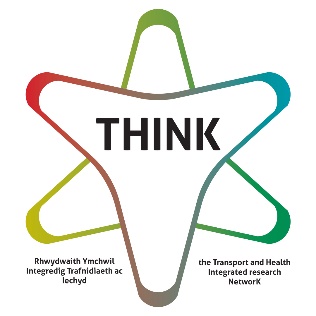 Cronfa Prosiectau Bach ar gyfer Materion Trafnidiaeth mewn Cymunedau Gwledig Y Rhwydwaith Ymchwil Integredig Trafnidiaeth ac Iechyd (THINK)Yn sgil llwyddiant ein Cronfa Prosiectau Bach ar gyfer Materion Trafnidiaeth yn y Gymuned – gallwch weld manylion ein henillwyr yma – mae’n bleser gennym ni yn y Rhwydwaith Ymchwil Integredig Trafnidiaeth ac Iechyd gyhoeddi ein Cronfa Prosiectau Bach ar gyfer Materion Trafnidiaeth mewn Cymunedau Gwledig. Rydym yn eich gwahodd i gyflwyno cynnig sy’n ymwneud â’r rhan y mae trafnidiaeth yn ei chwarae wrth greu cymunedau gwledig iach. Rydym yn croesawu prosiectau arbrofol gan dimau rhyngddisgyblaethol/o sawl cefndir, ac rydym yn chwilio am gynnig sy'n dod â phobl o wahanol gefndiroedd ynghyd mewn partneriaethau (e.e. cymunedau, elusennau a'r trydydd sector, academyddion, byrddau iechyd, awdurdodau lleol) i gydweithio i gynorthwyo "cymuned wledig sydd mewn angen" â "mater penodol sy’n ymwneud â thrafnidiaeth yng nghefn gwlad". Gellir diffinio cymuned wledig mewn angen fel unrhyw gymuned mewn ardal wledig sydd â phroblem sy’n gysylltiedig â thrafnidiaeth, neu iechyd a lles, neu'r ddau. Er enghraifft, gallai fod yn gymuned ddaearyddol megis tref fach, pentref neu stryd, a/neu’n gymuned a ddiffinnir gan ddemograffeg gymdeithasol neu gefndir, er enghraifft pobl hŷn, plant, y gymuned LHDT+ mewn ardaloedd gwledig, a/neu’n gymuned a ddiffinnir yn ôl eu dulliau teithio (seiclwyr, cerddwyr ac ati) i gyrraedd ardal wledig. Gellir diffinio'r mater penodol sy’n ymwneud â thrafnidiaeth fel un sy'n effeithio ar iechyd gan gynnwys anafiadau/marwolaethau (a achosir gan wrthdrawiadau), llygredd aer/sŵn, gwella teithio llesol, cymunedau sydd wedi’u gwahanu a lles, neu gyfuniad o'r materion hyn. Gellir diffinio’r broblem fel rhywbeth megis ceisio gostwng terfynau cyflymder neu gysylltu cymunedau â llwybrau cerdded/beicio oddi ar y ffyrdd.Dylid defnyddio'r grant fel cam tuag at gyflawni rhagor o ymchwil, er mwyn cael dealltwriaeth bellach am y mater neu’r broblem sy’n ymwneud â thrafnidiaeth, i’w ddiffinio'n fanylach a dechrau creu strategaethau neu ymyriadau sy'n gweithio tuag at liniaru neu leihau’r broblem. Mae grant gwerth hyd at £2000 ar gael fesul prosiect i gefnogi'r gweithgarwch. Byddwn yn dewis hyd at 4 prosiect i'w hariannu. Gellir defnyddio'r arian yn y prosiect tuag at gostau cynnal digwyddiadau, gweithdai neu gasglu gwybodaeth er mwyn ceisio cyrraedd y nod. Rhaid llunio adroddiad terfynol byr am y gweithgareddau a gynhaliwyd, sydd hefyd yn nodi'r camau nesaf sydd eu hangen a sut yr eir ati i gymryd y camau hynny. Disgwylir y bydd yr arian yn cael ei ddefnyddio i ddatblygu’r prosiect fel y bydd yn haws i'r gymuned wneud cais am ragor o arian ar gyfer camau nesaf y prosiect. Ar ben y grant gwerth hyd at £2000, fe gewch gymorth y Rhwydwaith i hyrwyddo eich gwaith a byddwn yn gweithio gyda chi i ddod o hyd i ffynonellau cyllid pellach ac i wneud ceisiadau amdanynt fel y bo'n briodol.Bydd y prosiectau'n cael eu hasesu gan dîm prosiect y Rhwydwaith yn ogystal ag adolygwr arbenigol o Ganolfan Dyfodol Gwledig Prifysgol Aberystwyth, drwy bwyso a mesur y materion isod:Yr Effaith ar y Gymuned ac ar Drafnidiaeth: I ba raddau y byddai’r prosiect arfaethedig yn cael effaith gadarnhaol ar y gymuned wledig dan sylw o safbwynt eu mater yn ymwneud â thrafnidiaethYr Effaith ar Iechyd: I ba raddau y byddai'r prosiect yn gwella iechyd y gymuned wledigUchelgeisiol, ond eto’n Realistig ac yn Ymarferol: Pa mor realistig yw hi y bydd y prosiect yn cyrraedd y nod hwnnw, ac a yw'n cynnig gwerth am arian. Arwain at Ragor o Waith Ymchwil: I ba raddau y gallai’r ymchwil arfaethedig fod yn sail i waith ymchwil pellach.Llenwch y ffurflen isod a'i hanfon yn ôl at think@aber.ac.uk cyn y dyddiad cau, sef 15 Gorffennaf 2023. Os hoffech drafod unrhyw syniadau sydd gennych am brosiectau, neu os hoffech gael mwy o fanylion, cysylltwch â'r Athro Charles Musselwhite chm93@aber.ac.ukManylion y ProsiectManylion y ProsiectEnw'r ProsiectEnw Arweinydd y ProsiectSwydd Arweinydd y Prosiect ac enw’r sefydliad/cwmniCyfeiriad Arweinydd y ProsiectRhif ffôn Arweinydd y ProsiectCyfeiriad e-bost Arweinydd y ProsiectAelodau eraill y tîm a'u sefydliadau/cwmnïauYnglŷn â’r ProsiectYnglŷn â’r ProsiectTestun y prosiect: Disgrifiwch y broblem o ran trafnidiaeth yn y gymuned wledig y mae'r prosiect yn ceisio ei datrys (uchafswm o tua 500 gair)Nodau ac amcanion y prosiect (tua 250 gair)Dulliau’r prosiect: Beth y byddwch chi’n ei wneud trwy gyfrwng y prosiect i wneud gwahaniaeth i’r gymuned wledig (tua 1,000 o eiriau) Allbwn a chanlyniadau: Beth ydych chi’n gobeithio y bydd y prosiect yn ei gyflawni? (tua 500 gair)Rhowch linell amser/amserlen ar gyfer y gweithgareddau gan gynnwys dyddiad cychwyn a gorffen. Sut y gallai’r prosiect fod yn sail i ragor o ymchwil? (tua 500 gair) Costau’r prosiectCostau’r prosiectCyfanswm yr arian y gwneir cais amdano£Rhestrwch mewn cymaint o fanylder â phosibl ar gyfer beth yr ydych yn gwneud cais am arian, rhestrwch bob eitem a rhowch gyfiawnhad am bob cost. Ceisiwch fod mor gywir â phosibl.  